ТОНАР снова стал лидером на рынке прицепной техники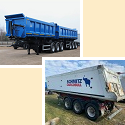 По данным Russian Automotive Market Research, продажи новых прицепов и полуприцепов в январе-августе 2020 г. составили 18,19 тыс. ед., что на 6,3% меньше результата января-августа 2019 г. В августе 2020 г. продажи новых прицепов сократились на 7,5% по отношению к августу 2019 г. и составили 2,45 тыс. ед. На рынке прицепов сменился лидер: в августе продажи прицепов ТОНАР выросли на 32,1% и составили 0,37 тыс. ед. Отметим, что ТОНАР также стал лидером на рынке по итогам восьми месяцев 2020 г. За ним следуют прицепы SCHMITZ, продажи которых в августе сократились на 13,3% до 0,26 тыс. ед. Третье место занял НЕФАЗ, который реализовал 0,21 тыс. ед. прицепной техники (-34,4% к АППГ).Рынок новых прицепов, ТОР-10 брендов, 
август 2020 г./2019 г., тыс. ед.Источник: Russian Automotive Market ResearchРейтинг региональных рынков новой прицепной техники в августе 2020 г. возглавила Республика Татарстан, где продажи выросли на 62,5%.В ТОР-3 региональных рынков также вошли Московская область и Москва. В столице спрос на новые прицепы упал на 33,3%, а в области - на 25,0%.Рынок новых прицепов, ТОР-20регионов, 
август 2020г./2019г., тыс. ед.Источник: Russian Automotive Market ResearchРынок новых прицепов, ТОР-10 брендов, 
январь-август 2020 г./2019 г., тыс. ед.Источник: Russian Automotive Market ResearchРынок новых прицепов, ТОР-20 регионов, 
январь-август 2020г./2019г., тыс. ед.Источник: Russian Automotive Market ResearchБрендАвгуст 2019 г.Август 2020 г.Динамика продаж, %ТОНАР 0,280,3732,1SCHMITZ0,300,26-13,3НЕФАЗ0,320,21-34,4KRONE 0,160,10-37,5GRUNWALD 0,080,0912,5ТСП 0,040,08100,0KOEGEL0,100,08-20,0BONUM 0,050,0860,0СЕСПЕЛЬ0,090,07-22,2ТТМ ЦЕНТР0,110,06-45,5ТОР-101,531,40-8,5Другие1,121,05-6,2Всего2,652,45-7,5РегионАвгуст 2019 г.Август 2020 г.Динамика продаж, %Республика Татарстан 0,160,2662,5Московская область 0,320,24-25,0Москва0,180,12-33,3Санкт-Петербург 0,100,1110,0Нижегородская область 0,170,10-41,2Ханты-Мансийский АО0,080,0912,5Свердловская область 0,040,08100,0Краснодарский край0,080,080,0Ростовская область 0,110,06-45,5Челябинская область 0,070,06-14,3Оренбургская область0,050,050,0Белгородская область 0,030,0566,7Самарская область0,050,050,0Иркутская область 0,050,050,0Республика Башкортостан0,020,05150,0Владимирская область 0,030,0433,3Красноярский край0,040,040,0Новгородская область0,020,04100,0Ставропольский край0,070,04-42,9Алтайский край0,040,040,0ТОР-201,711,65-3,5Другие0,940,80-14,9Всего2,652,45-7,5БрендЯнварь-август 2019 г.Январь-август 2020 г.Динамика продаж, %ТОНАР 1,842,0511,4SCHMITZ2,272,02-11,0НЕФАЗ1,581,48-6,3KRONE 1,290,79-38,8СЕСПЕЛЬ0,640,697,8GRUNWALD 0,510,6629,4KAESSBOHRER0,860,57-33,7KOEGEL 0,760,53-30,3WIELTON0,630,50-20,6ТСП0,390,4823,1ТОР-1010,779,77-9,3Другие8,648,42-2,5Всего19,4118,19-6,3РегионЯнварь-август 2019 г.Январь-август 2020 г.Динамика продаж, %Московская область2,201,93-12,3Республика Татарстан0,901,6987,8Москва1,200,95-20,8Нижегородская область0,980,75-23,5Ханты-Мансийский АО0,570,7022,8Санкт-Петербург0,940,66-29,8Краснодарский край 0,560,48-14,3Челябинская область0,400,4717,5Ростовская область 0,530,44-17,0Смоленская область0,970,42-56,7Свердловская область 0,440,40-9,1Иркутская область0,410,38-7,3Воронежская область 0,300,3826,7Оренбургская область0,300,3826,7Белгородская область0,270,3633,3Красноярский край 0,370,33-10,8Пермский край0,270,3218,5Самарская область0,330,32-3,0Республика Башкортостан0,250,2916,0Ставропольский край0,460,27-41,3ТОР-2012,6511,92-5,8Другие6,766,27-7,2Всего19,4118,19-6,3